University of North TexasSOCI 3000 900/950 / Marriage & FamilyFall 2021 / ONLINE(August 23rd – December 10th 2021)Instructor ContactName:				Tanya FaglieOffice Location:			Virtual Phone Number:			940-565-2296Office Hours:			Virtual and by appointment. Instructor Email:		tanya.faglie@UNT.eduCommunication Expectations: 	Students should communicate with me using the Inbox in Canvas. This is because Canvas automatically sorts students into the courses they are taking. If you email me using the UNT email address, I will kindly request that you communicate in Canvas and will respond to you there. Please allow 24-hours for a response in Canvas. Note that I typically do not respond to emails on weekends. TA ContactName:				Vianni MorenoTA Email:	Vianni.moreno@unt.eduCommunication Expectations:	Students should direct their emails to their instructor Tanya Faglie. The TA for this course, Vianni Moreno will assist with grading discussion assignments. If you have questions about your discussion assignment grade, you may email your TA, but please copy your instructor as well.Welcome to UNT!As members of the UNT community, we have all committed to being part of an institution that respects and values the students’ and employees’ identities with whom we interact. UNT does not tolerate identity-based discrimination, harassment, and retaliation. UNT’s full Non-Discrimination Policy is in the UNT Policies section of the syllabus.Important Dates and TimesCourses Start		August 23rd Most Assignments	Due on Sundays before 11:59 pmCensus Date		September 4th Midpoint of Semester	October 15th Last Day to Drop	November 12th Thanksgiving Break	Thursday, November 25th – Friday, November 26th (No Classes)	Semester Ends		Friday, December 10th at 11:59 pmCourse Description3000. Sociology of Marriage and Family. 3 hours. Interpersonal dynamics of marriage and family life; role and influence of the family as both a powerful primary group and as a social institution in society; current status of families in the United States plus cross-cultural and historical patterns. Advised for students planning sociology graduate work.Course StructureThis course meets asynchronously online.  Students are expected to log into Canvas each week and complete and submit assignments by the due date outlined in the syllabus. This course will consist of quizzes, discussions, one film analysis, and one research summary.Course Prerequisites or Other RestrictionsThere are no prerequisites for the course, but you are expected to be familiar with Canvas using tools such as quizzes and discussions. Additionally, to be successful in this course, you will need to:Cite sources in your writing, giving credit to where you obtain information.Network with others and utilize tact when offered differing perspectives in the course discussions.Commit to spending at least 10 hours a week reading the assignments, reflecting on the material covered, and participating in other activities throughout the course.Course ObjectivesBy the end of this course, students will be able to:Recall and identify concepts, terms, theories, and research related to the sociological study of marriage and family.Examine sociological research about marriage and family and apply information from the course text to that research.Appraise and discuss current research found in The Story Behind the Numbers data with their peers.Required Materials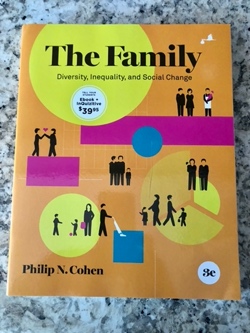 The only required material in the course is Philip N. Cohen’s textbook, The Family: Diversity, Inequality, and Social Change, 3rd Edition (2021). Please do not purchase any other edition of this book. If you do, you will likely be doing the wrong assignment and studying dated information. You can acquire the book in several ways, depending on your personal preference. Regardless of which modality you choose, you can obtain your book through the UNT bookstore on campus. ISBN 978-0-393-42292-4. Access to W.W. Norton’s digital.wwnorton.com/thefamily3 page comes with the purchase of this book. We will use this page to access the Story Behind the Numbers animation films that are the basis for discussions in this course. Students must register and create a login ID and password with W.W. Norton to access the digital resources. You can do this easily by clicking on the URL above and following the prompts explaining how to register. Free access comes with your purchase of the book.ODA Student Access InformationHere is where you can find additional information regarding different formats W.W. Norton can help with:  https://wwnorton.com/accessibility/alternative-formatsThe ebook for the Cohen text can be very helpful for students with accessibility needs.  Students can access that here on the digital page:   https://digital.wwnorton.com/thefamily3Or the bookstore can order an access card students can purchase there with this ISBN:  9780393537291Teaching PhilosophyMy approach to teaching this course involves creating an open and engaging atmosphere. I want students to have an opportunity to broaden their perspective on the changing structure of marriage and family life in the United States and understand the growing diversity, increasing inequality, and long-term social change over the last 200 years in the United States. Students are encouraged to embrace the material in the assigned text to engage in productive discussions about our country’s changing shape of marriage and family life. Quizzes will allow students to demonstrate their mastery of the information learned from the text. It is also essential to understand where research about marriage and family comes from and how to access it. For this reason, I have incorporated a small research summary project in the course where students can find and summarize a piece of research about something that personally interests them about marriage and family. Course Technology & SkillsTechnical Requirements and SkillsHere is a list of the minimum technology requirements for students for this course:Working computer and reliable internet accessIf your Internet is out or if your personal computer has an issue, you are expected to use the computer clusters on campus to complete your work. If it is not possible to go to campus, please find another working computer with reliable Internet access to complete your work. Microsoft Office SuiteUploads to Canvas have been set to only accept .pdf .doc .docx files. If the instructor or TA cannot open your document, you will receive a zero, and you should contact them as soon as possible to discuss the appropriate corrections. If after one week, you have not contacted the instructor or TA, the zero will stand.Note that Canvas does not interface well with Pages and Google Docs. Do not upload your files using these word processing systems.Rules of EngagementHere are some general guidelines for the way students are expected to interact with each other and with their instructor and TA online:While the freedom to express yourself is a fundamental human right, any communication that utilizes cruel and derogatory language on the basis of race, color, national origin, religion, sex, sexual orientation, gender identity, gender expression, age, disability, genetic information, veteran status, or any other characteristic protected under applicable federal or state law will not be tolerated.Treat your instructor and classmates with respect in any online or face-to-face communication, even when their opinions differ from yours.Ask for and use the correct name and pronouns for your instructor and classmates.Speak from personal experiences. Use “I” statements to share thoughts and feelings. Try not to speak on behalf of groups or other individual’s experiences. Use your critical thinking skills to challenge other people’s ideas instead of attacking individuals. Avoid using all caps while communicating digitally. This may be interpreted as “YELLING!”Be cautious when using humor or sarcasm in emails or discussion posts, as tone can be challenging to interpret digitally.Avoid using “text-talk.” This is not permitted by your instructor.Proofread and fact-check your sources.Keep in mind that online posts can be permanent, so think first before you type.See these Engagement Guidelines (https://clear.unt.edu/online-communication-tips) for more information.Assignments and Technical IssuesAll assignments should be submitted by the indicated dates and times embedded in the syllabus. There will be no extensions, except in cases of documented emergencies. In the event of a legitimate emergency, students should contact me via the Inbox in Canvas to discuss their situation BEFORE missing an assignment. When students do this, I routinely grant extensions.As stated above, in the event your emergency is severe, I will prompt you to contact the Dean of Students so that you receive a blanket excuse from the University for your work in all classes. Caitlin Edgar, M.S., Student Services Coordinator, Dean of Students Office, Caitlin.edgar@unt.edu, 940-565-2648.Students are responsible for knowing the Canvas environment. This means that students are responsible for their training in Canvas. Technical problems with Canvas software are to be directed to the Help Desk. UNT Help Desk - 940-565-2324 / Sage Hall 330 / helpdesk@unt.edu
Monday - Thursday 8:00 am - midnight
Friday 8:00 am - 8:00 pm
Saturday 9:00 am - 5:00 pm
Sunday noon – midnightTechnical problems with computers or Canvas ARE NOT satisfactory excuses for missing assignment deadlines. I suggest that you DO NOT wait until the last minute to submit assignments. If you experience trouble with your computer or your home Internet access, you are expected to use the computer clusters on campus to complete your work on time. If the campus is closed for some reason (e.g., due to COVID), you are expected to find other means to complete your work. Course RequirementsBelow are listed the required assignments and point values for the course. Tanya Faglie’s Grading ScaleAt the end of the semester, I will base your grade on the Grading Scale below.More Details on Course AssignmentsWeek One Syllabus QuizAfter reading the syllabus, students must take a quiz over the syllabus and course expectations. Students are allowed 30 minutes to complete the quiz and are permitted two attempts. If you do not earn 100% on the first attempt, please reread the syllabus and retake the quiz. The highest score will be recorded in the grade book. 13 Chapter QuizzesAfter each chapter, students are required to take a short 30-minute quiz. If you participated in the weekly discussions, have carefully read the chapter, and take good notes while reading, you should do very well on the quizzes.DetailsThere is a quiz for each chapter in the Cohen 3rd Ed. text (13). You are required to take 12 of the 13 quizzes. If you take them all, your lowest quiz grade will be dropped at the end of the semester. Students should not miss more than one quiz in this course.Quizzes open on Monday at 12:00 am of each week and close on Sunday at 11:59 pm. This means everyone has seven days to complete each of the quizzes.Each Quiz is worth 50 points.As you take the quiz, you will be presented with10 true or false or multiple choice questions for which there is only one best answer.Each student will be presented with a random set of questions drawn from a test bank that I have vetted. All answers can be found in the Cohen 3rd text. Answers range from easy to moderate or difficult.Students are allowed 30 minutes to complete each quiz. After 30 minutes your quiz will automatically submit, and your grade will be recorded in the grade book.You are only permitted one attempt on each quiz.Quizzes are open-book and students can use their notes to take the quizzes.Students should not work with others to complete the quizzes.If you think you might miss a deadline for a quiz, you are permitted to take it early. Reach out to me for help with this.If you miss a quiz, the grade book will record a zero.13 Story Behind the Numbers DiscussionsThroughout the course, we will have discussions about the Story Behind the Numbers Data. The Story Behind the Numbers data can be found in both the book (in writing) and on WW Norton’s digital resources page in the form of a film (Click on “Digital Resources,” then “Animations”). To access these films, students need to register with WW Norton. Students should do this right away after purchasing the book. Your access code to do this should be in your book and a link to register with WW Norton is in the learning management system. Again, each chapter has a section called The Story Behind the Numbers  (about two pages). This matches the information discussed in the animation film for the chapter. After reading and watching the animation film, students should think critically about what they’ve read and seen and participate in a discussion with their peers. Students are expected to upload their reaction to The Story Behind the Numbers data in Canvas as a discussion post then respond to at least one other person’s post. Rather than focus on quantity (word count), I will pay more attention to quality (how well you engage with the course material and your peers). Students are only required to participate in 12 of the 13 discussions. This means you can miss one discussion and your grade will not be penalized. If you all 13 of the discussions, the lowest grade will be dropped at the end of the semester. Below are listed the steps for completing the discussion posts.Steps for Completing Discussion PostsRead The Story Behind the Numbers in the chapter so that you can appraise the information and/or data presented. This usually consists of just two pages.Log into WWNorton.com/thefamily3 (Links to an external site.) and navigate to The Story Behind the Numbers animation film for the chapter and watch it so that you can further appraise the information and/or data presented. Students should appraise and react to what they’ve learned. To do this, students should write their responses to the animation film.End your post by posing a question that relates to the topic of the video so that others can respond to your post. Try to think of something you’d like to know about the information and/or data presented.To earn full points, students must engage well and respond to at least one other person’s original post.How You Will be GradedResearch Article OverviewStudents are asked to find and examine sociological research about marriage and family and apply information from Cohen to that research. To do this, we will use the UNT library system. This assignment is fun because students get to research something they are personally interested in relating to marriage and family life. For example, you might be interested in the long-term effects of divorce on children or the prevalence of domestic violence by race. Once I had a student interested in something called “involuntary celibacy,” so we looked up research on that topic together. There are many interesting topics in the marriage and family literature. Whatever your interest is, for this assignment, you need to find a research article to examine, summarize, and then apply what you’ve learned from the Cohen text to the research article using the Research Article Overview (RAO) template (in Canvas and on the last page of the syllabus). Don’t worry! If this seems overwhelming, I’ve created an Example RAO using research that I found about my topic of interest: relationships between stepparents and their stepchildren. To help you get started, below are listed more specific details about the RAO process. Specific Details about the RAO ProcessStudents must find and access the online Journal of Marriage and Family through the UNT library system. This is the only acceptable journal for this assignment.The research article you examine must have some form of data collected. An easy way to tell this is to read the Abstract for what the research article is about. Also, there should be a “Data and Methods” section in your research article.The following types of writings are sometimes found in scholarly journals, but they are not acceptable for this assignment: research notes, speeches, theoretical pieces (that do not collect and analyze data), and book reviews. Do not complete the RAO assignment using any one of these. If you need clarification on the research article you find, reach out to me.The research article must be current (2010 or more current) whenever possible. If you find that the topic you are interested in doesn’t have much current research, reach out to me for guidance.Once you find an appropriate research article for this assignment, save it as a PDF file and then carefully and closely read it (maybe more than once) and begin completing the RAO Template found in Canvas that guides you through a process of summarizing the relevant details of your research article.NOTE: Students should do their best to follow all the prompts on the RAO Template for what to write summarizing their research article.NOTE: I have completed an Example RAO for you to look at to see the level of sophistication your writing should be and the amount of detail you should provide in your summary.To complete this assignment, you need to do two things.First, upload a PDF file of the research article that you find. (RAO PDF)Next, once you have filled in all the relevant details on the RAO template summarizing your research article, upload it to Canvas.How You Will be GradedCourse EvaluationStudent Perceptions of Teaching (SPOT) is the student evaluation system for UNT and allows students the ability to confidentially provide constructive feedback to their instructor and department to improve the quality of student experiences in the course. These evaluations are very important to instructors. When the time comes, please take the time to complete the course evaluation for me. Course Policies Below is a list of items that you can expect from your instructor and TA, as well as a list of items that, if you choose to stay in this course and not drop it, you are agreeing to abide by in this course. Please consider these expectations our Course Policies. What you can expect from your instructor (and TA):Respect and active listening.Consistent grading with return time within one-two weeks.Willingness to teach, learn and answer questions.To be prepared each week for our class.To allow ample opportunity for you to do well in this course.To be available by appointment for additional help.To treat everyone equally and fairly.What the instructor (and TA) expects from you:Patience with the instructor, TA, and with all others who participate in this class.To read the syllabus carefully each week and know what is supposed to happen. This is our contract. The instructor (and TA) will do all that they can to abide by the syllabus, so they expect you to do the same.Active participation in the Canvas environment as required by the syllabus. If it appears you are not actively engaged in this course, the instructor (and/or TA) will use the UNT Care Team reporting system to make recommendations.To complete all assignments as they are scheduled in the Tentative Course Schedule in the syllabus.To engage with the course readings and classmates in productive discussions about the Story Behind the Numbers data. To act with academic integrity during any quizzes or exams, and in all writing. Your work should be your own. Cheating will not be tolerated! See UNT policy on academic dishonesty.To read the grading comments that the instructor (and/or TA) provide on all your assignments. They will incorporate tips for how to do better on future assignments. If you need extra help with your writing, please use the Writing Center on campus (Sage Hall).To put assignments in the correct spot in Canvas. If you put things in the wrong spot, you will receive a zero (0) and your work will not be graded. If this happens, you have one week to rectify the situation with your instructor. After that, the zero (0) will stand.To follow all directions in the syllabus for all course assignments. If you do not follow all directions (especially for the discussions), you may receive a zero (0).To buy and use the correct version of the required book for the course. Right now, that is the 3rd Edition of Philip N. Cohen’s text, The Family. Do not use any other version for this course. If you analyze something other than what everyone else is analyzing in your assignments, or if you misquote something from the book, you may receive a zero (0). This is especially important when completing the discussions and film analysis. To buy and use the correct version of the book by Week One of the course and appropriately cite all your work.If the instructor (and/or TA) happens to look up something you quote from the book and it is not on the page cited, you may fail the assignment and receive a zero (0) with no chance to redo it.To be responsible for your work and prepare for and handle situations of computer and Internet difficulties. If your Internet is out, go somewhere where it is working so that you do not miss quizzes or other assignments. Everyone in the course has 7 days each week to complete the work items for the week. Do not wait until the last minute to begin your work. That way, if you do have some technical difficulty, you’ll have time to correct it.To contact the instructor (or the TA) to make an appointment if you find that you need additional help in this course. Visits to office hours or online meetings using a teleconferencing usually help students get on track.To contact the Dean of Students, Seeking Options and Solutions (S.O.S) Office, in the event of a personal emergency in your life. This includes extended illness or hospitalization, death in family, or other personal issue that hinders your possibility of success in the course. Here is the URL and the contact information for that office.https://deanofstudents.unt.edu/resources/seeking-options-and-solutions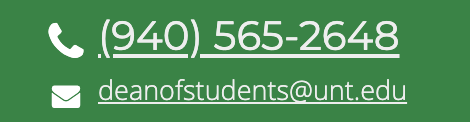 Attendance Policy
An attendance policy is required for every UNT syllabi. Visit the University of North Texas’ Attendance Policy (http://policy.unt.edu/policy/15-2-). All assignments should be submitted by the indicated dates and times embedded in the syllabus. Acceptance of late work for this course is on a case-by-case basis. Students are to contact me through the Inbox in Canvas to discuss their situation BEFORE missing the assignment for any reason. I may be able to help you.  Technical problems with computers or Canvas ARE NOT satisfactory excuses for missing assignment deadlines. I suggest that you DO NOT wait until the last minute to submit assignments. If you experience trouble with your computer or your home Internet access, you are expected to use the computer clusters on campus to complete your work on time. If the campus is closed for some reason (e.g., due to COVID-19), you are expected to find other means to complete your work. Again, PLEASE REACH OUT TO ME IF YOU THINK YOU WILL HAVE DIFFICULTY COMPLETING AN ASSIGNMENT SO THAT I MAY HELP YOU. COVID-19 Impact on AttendanceWhile attendance online is expected as outlined above, it is important for all of us to be mindful of the health and safety of everyone in our community, especially given concerns about COVID-19. Please contact me if you are unable to attend class because you are ill, or unable to attend class due to a related issue regarding COVID-19. It is important that you communicate with me prior to being absent so I may make a decision about accommodating your request to be excused from class.If you are experiencing any symptoms of COVID-19 (https://www.cdc.gov/coronavirus/2019-ncov/symptoms-testing/symptoms.html) please seek medical attention from the Student Health and Wellness Center (940-565-2333 or askSHWC@unt.edu) or your health care provider PRIOR to coming to campus. UNT also requires you to contact the UNT COVID Hotline at 844-366-5892 or COVID@unt.edu for guidance on actions to take due to symptoms, pending or positive test results, or potential exposure.  While attendance is an important part of succeeding in this class, your own health, and those of others in the community, is more important.UNT PoliciesAcademic Integrity PolicyAcademic Integrity Standards and Consequences. According to UNT Policy 06.003, Student Academic Integrity, academic dishonesty occurs when students engage in behaviors including, but not limited to cheating, fabrication, facilitating academic dishonesty, forgery, plagiarism, and sabotage. A finding of academic dishonesty may result in a range of academic penalties or sanctions ranging from admonition to expulsion from the University. [Insert specific sanction or academic penalty for specific academic integrity violation.]ADA PolicyUNT makes reasonable academic accommodation for students with disabilities. Students seeking accommodation must first register with the Office of Disability Accommodation (ODA) to verify their eligibility. If a disability is verified, the ODA will provide a student with an accommodation letter to be delivered to faculty to begin a private discussion regarding one’s specific course needs. Students may request accommodations at any time, however, ODA notices of accommodation should be provided as early as possible in the semester to avoid any delay in implementation. Note that students must obtain a new letter of accommodation for every semester and must meet with each faculty member prior to implementation in each class. For additional information see the ODA website (https://disability.unt.edu/).Prohibition of Discrimination, Harassment, and Retaliation (Policy 16.004)The University of North Texas (UNT) prohibits discrimination and harassment because of race, color, national origin, religion, sex, sexual orientation, gender identity, gender expression, age, disability, genetic information, veteran status, or any other characteristic protected under applicable federal or state law in its application and admission processes; educational programs and activities; employment policies, procedures, and processes; and university facilities. The University takes active measures to prevent such conduct and investigates and takes remedial action when appropriate.Emergency Notification & ProceduresUNT uses a system called Eagle Alert to quickly notify students with critical information in the event of an emergency (i.e., severe weather, campus closing, and health and public safety emergencies like chemical spills, fires, or violence).Retention of Student RecordsStudent records pertaining to this course are maintained in a secure location by the instructor of record. All records such as exams, answer sheets (with keys), and written papers submitted during the duration of the course are kept for at least one calendar year after course completion. Course work completed via the Canvas online system, including grading information and comments, is also stored in a safe electronic environment for one year. Students have the right to view their individual record; however, information about student’s records will not be divulged to other individuals without proper written consent. Students are encouraged to review the Public Information Policy and the Family Educational Rights and Privacy Act (FERPA) laws and the University’s policy. See UNT Policy 10.10, Records Management and Retention for additional information. Acceptable Student BehaviorStudent behavior that interferes with an instructor’s ability to conduct a class or other students’ opportunity to learn is unacceptable and disruptive and will not be tolerated in any instructional forum at UNT. Students engaging in unacceptable behavior will be directed to leave the classroom and the instructor may refer the student to the Dean of Students to consider whether the student’s conduct violated the Code of Student Conduct. The University’s expectations for student conduct apply to all instructional forums, including University and electronic classroom, labs, discussion groups, field trips, etc. Visit UNT’s Code of Student Conduct (https://deanofstudents.unt.edu/conduct) to learn more. Access to Information - Eagle ConnectStudents’ access point for business and academic services at UNT is located at: my.unt.edu. All official communication from the University will be delivered to a student’s Eagle Connect account. For more information, please visit the website that explains Eagle Connect and how to forward email Eagle Connect (https://it.unt.edu/eagleconnect).Student Evaluation Administration DatesStudent feedback is important and an essential part of participation in this course. The student evaluation of instruction is a requirement for all organized classes at UNT. The survey will be made available during weeks 13, 14 and 15 [insert administration dates] of the long semesters to provide students with an opportunity to evaluate how this course is taught. Students will receive an email from “UNT SPOT Course Evaluations via IASystem Notification” (no-reply@iasystem.org) with the survey link. Students should look for the email in their UNT email inbox. Simply click on the link and complete the survey. Once students complete the survey they will receive a confirmation email that the survey has been submitted. For additional information, please visit the SPOT website (http://spot.unt.edu/) or email spot@unt.edu.Survivor AdvocacyUNT is committed to providing a safe learning environment free of all forms of sexual misconduct. Federal laws and UNT policies prohibit discrimination on the basis of sex as well as sexual misconduct. If you or someone you know is experiencing sexual harassment, relationship violence, stalking and/or sexual assault, there are campus resources available to provide support and assistance. The Survivor Advocates can be reached at SurvivorAdvocate@unt.edu or by calling the Dean of Students Office at 940-5652648.Student VerificationUNT takes measures to protect the integrity of educational credentials awarded to students enrolled in distance education courses by verifying student identity, protecting student privacy, and notifying students of any special meeting times/locations or additional charges associated with student identity verification in distance education courses. See UNT Policy 07-002 Student Identity Verification, Privacy, and Notification and Distance Education Courses (https://policy.unt.edu/policy/07-002).Use of Student WorkA student owns the copyright for all work (e.g. software, photographs, reports, presentations, and email postings) he or she creates within a class and the University is not entitled to use any student work without the student’s permission unless all of the following criteria are met:The work is used only once.The work is not used in its entirety.Use of the work does not affect any potential profits from the work.The student is not identified.The work is identified as student work. If the use of the work does not meet all of the above criteria, then the University office or department using the work must obtain the student’s written permission.Download the UNT System Permission, Waiver and Release FormTransmission and Recording of Student Images in Electronically-Delivered CoursesNo permission is needed from a student for his or her image or voice to be transmitted live via videoconference or streaming media, but all students should be informed when courses are to be conducted using either method of delivery. In the event an instructor records student presentations, he or she must obtain permission from the student using a signed release in order to use the recording for future classes in accordance with the Use of Student-Created Work guidelines above.Instructors who video-record their class lectures with the intention of re-using some or all of recordings for future class offerings must notify students on the course syllabus if students’ images may appear on video. Instructors are also advised to provide accommodation for students who do not wish to appear in class recordings.Example: This course employs lecture capture technology to record class sessions. Students may occasionally appear on video. The lecture recordings will be available to you for study purposes and may also be reused in future course offerings.No notification is needed if only audio and slide capture is used or if the video only records the instructor’s image. However, the instructor is encouraged to let students know the recordings will be available to them for study purposes.Academic Support & Student ServicesStudent Support ServicesMental HealthUNT provides mental health resources to students to help ensure there are numerous outlets to turn to that wholeheartedly care for and are there for students in need, regardless of the nature of an issue or its severity. Listed below are several resources on campus that can support your academic success and mental well-being:Student Health and Wellness Center (https://studentaffairs.unt.edu/student-health-and-wellness-center)Counseling and Testing Services (https://studentaffairs.unt.edu/counseling-and-testing-services)UNT Care Team (https://studentaffairs.unt.edu/care)UNT Psychiatric Services (https://studentaffairs.unt.edu/student-health-and-wellness-center/services/psychiatry)Individual Counseling (https://studentaffairs.unt.edu/counseling-and-testing-services/services/individual-counseling)Chosen NamesA chosen name is a name that a person goes by that may or may not match their legal name. If you have a chosen name that is different from your legal name and would like that to be used in class, please let the instructor know. Below is a list of resources for updating your chosen name at UNT.UNT RecordsUNT ID CardUNT Email AddressLegal Name*UNT euIDs cannot be changed at this time. The collaborating offices are working on a process to make this option accessible to UNT community members.PronounsPronouns (she/her, they/them, he/him, etc.) are a public way for people to address you, much like your name, and can be shared with a name when making an introduction, both virtually and in-person. Just as we ask and don’t assume someone’s name, we should also ask and not assume someone’s pronouns. You can add your pronouns to your Canvas account so that they follow your name when posting to discussion boards, submitting assignments, etc.Below is a list of additional resources regarding pronouns and their usage:What are pronouns and why are they important?How do I use pronouns?How do I share my pronouns?How do I ask for another person’s pronouns?How do I correct myself or others when the wrong pronoun is used?Additional Student Support ServicesRegistrar (https://registrar.unt.edu/registration)Financial Aid (https://financialaid.unt.edu/)Student Legal Services (https://studentaffairs.unt.edu/student-legal-services)Career Center (https://studentaffairs.unt.edu/career-center)Multicultural Center (https://edo.unt.edu/multicultural-center)Counseling and Testing Services (https://studentaffairs.unt.edu/counseling-and-testing-services)Pride Alliance (https://edo.unt.edu/pridealliance)UNT Food Pantry (https://deanofstudents.unt.edu/resources/food-pantry)Academic Support ServicesAcademic Resource Center (https://clear.unt.edu/canvas/student-resources)Academic Success Center (https://success.unt.edu/asc)UNT Libraries (https://library.unt.edu/)Writing Lab (http://writingcenter.unt.edu/)***Keep Scrolling for the Tentative Course Schedule***SOCI 3000: Marriage and Family: Fall 2021 Schedule Tentative Calendar of Readings, Examinations, Activities, and AssignmentsThank you for taking this course with me!Research Article OverviewYour Name:Date Due: Your Topic of Interest in Marriage & Family Literature: Author(s) Name(s):  Type out the complete name of all authors of your article.Title of Research Article Under Review:  For purposes of SOCI 3000, only use the Journal of Marriage and Family for this assignment. Name of Journal Research Article Comes From: Journal of Marriage and FamilyComplete Source Information for Research Article: (NOTE: Must be 2010 or more current.)Study Rationale:  What issue/topic under investigation in your article?  In other words, what do the researchers want to know? Why do they want to know this? (In other words, what is the point of this research?)Literature Review: Tell me at least 2 things you learned from the literature review that these researchers conducted for their research. (Researchers must make a case for what they study. To do this, they do research themselves. They cite other studies. What did you learn from the OTHER studies that the researchers discuss at the beginning of their article? Be sure to cite these other studies in your writing. This means tell me the authors’ names in what you write.)Study Design and Data Collected: How do the researchers propose to study this issue/topic related to marriage and family? How will they go about collecting their data? Who will they study? Where will they go? Is the study quantitative or qualitative?  How can you tell? What kind of data do the researchers collect? (Interviews, Surveys, Participant Observation, Records, Archives, etc.?) Where does the study take place (city, region, country)? When did the study take place? How much time did it the study take? Did the researchers receive funding for this study? (If possible, quote something from Cohen Ch. 1 here.)Main findings/results/conclusions: What are the main findings/results/conclusions from this study? This is usually found in the last 1-3 pages of a research article. What contribution did these scholars make to our knowledge about marriage and family in society? Do you think they accomplished what they set out to do? Were there any limitations to their study?Criticisms/Opinion: What do you think about this research article? What is your opinion of the research? Do you have any criticisms of the study? Did the researchers miss something?  What more needs to be researched regarding the topic related to marriage and family in society? Do the researchers offer suggestions for future research?Connections to Course Materials (Cohen’s 3rd Ed. only):  This is the hardest and the most important part of the RAO assignment. This is because being able to apply what you’ve learned in the class from the Cohen text to what you’ve learned in the research article you found to summarize, tests your knowledge of the course material. To begin your writing, identify the chapter(s) from Cohen that you are using to connect to the research article. Remember, your aim in this section is to apply (or connect) something discussed in your research article with several different things Cohen discussed in the text. Then provide an explanation of what the connection(s) mean. Use quotes from Cohen’s book to illustrate your points. When you do so, cite the source and page number like this: (Cohen #).AssignmentPoints PossiblePercentage of Final GradeWeek 1 Syllabus Quiz (Required)100 points5%13 Chapter Quizzes over Cohen’s 3rd Ed. text 12 Required, can miss 1 with no penaltyIf you take all 13, the lowest score will be dropped at the end of the semester12 * 50 = 600600 points30%13 Story Behind the Numbers Discussions12 Required, can miss 1 with no penaltyIf you participate in all 13, the lowest score will be dropped at the end of the semester12 * 50 = 600600 Points30%Midterm over Chs. 1-7 of Cohen’s 3rd Ed. text250 points12.5%Research Article Overview200 points10%Final Exam over Chs. 8-13 of Cohen’s 3rd Ed. text250 points12.5%Total Points Possible2000 points100%PercentLetter Grade90-100% of 2,000 PointsA80-89% of 2,000 PointsB70-79% of 2,000 PointsC60-69% of 2,000 PointsD59% or less of 2,000 PointsFRequirements for Assignment PointsRead the Story Behind the Numbers excerpt in the book. Watch the Story Behind the Numbers animation film.Write a discussion appraising and discussing what you learned. 30 PtsAt the end of your discussion post, pose a question related to the topic of the video. 10 PtsRespond to at least one other person’s post. 10 PtsTOTAL50 PtsRequirements for Assignment PointsFind research article from the Journal of Marriage and Family and upload to Canvas as a PDF file. From the Journal of Marriage and Family.2010 or more current.Collects and analyzes data. Has a Data/Methods section.50 Pts Summarize the research using the RAO Template. Doesn’t miss a section. Thoroughly addresses prompts.Writes well. Uses own words. Doesn’t plagiarize.Doesn’t steal information from the Abstract. Makes solid connections with the Cohen text.Single spaces writing.Doesn’t go over 2 pages of single-spaced writing. 150 PtsTOTAL200 PtsWeekDateTopicReading/Assignments18/23-8/29Course Orientation Read/Review: All “Start Here” module pages (especially the syllabus).Complete: Syllabus QuizExtra Credit Quiz (Due by  Sunday before 11:59 pm).28/30-9/5Module 1:A Sociology of the FamilyRead/Review: All module pages & Chapter 1Watch: “The Story Behind the Numbers” film for Chapter 1 Complete: Module 1 DiscussionModule 1 Quiz (Due by  Sunday before 11:59 pm)39/6-9/12Module 2:The Family in History Read/Review: All module pages & Chapter 2Watch: “The Story Behind the Numbers” film for Chapter 2 Complete: Module 2 DiscussionModule 2 Quiz (Due by  Sunday before 11:59 pm)49/13-9/19Module 3:Race, Ethnicity, and ImmigrationRead/Review: All module pages & Chapter 3Watch: “The Story Behind the Numbers” film for Chapter 3 Complete: Module 3 DiscussionModule 3 Quiz (Due by  Sunday before 11:59 pm)59/20-9/26Module 4:Families and Social ClassRead/Review: All module pages & Chapter 4Watch: “The Story Behind the Numbers” film for Chapter 4 Complete: Module 4 DiscussionModule 4 Quiz (Due by  Sunday before 11:59 pm)69/27-10/3Module 5:GenderRead/Review: All module pages & Chapter 5Watch: “The Story Behind the Numbers” film for Chapter 5 Complete: Module 5 DiscussionModule 5 Quiz (Due by  Sunday before 11:59 pm)710/4-10/10Module 6:SexualityRead/Review: All module pages & Chapter 6Watch: “The Story Behind the Numbers” film for Chapter 6 Complete: Module 6 DiscussionModule 6 Quiz (Due by  Sunday before 11:59 pm)810/11-10/17Module 7:Love and Romantic RelationshipsRead/Review: All module pages & Chapter 7Watch: “The Story Behind the Numbers” film for Chapter 1 Complete: Module 7 DiscussionModule 7 Quiz (Due by  Sunday before 11:59 pm)910/18-10/24MIDTERM and RESEARCH ARTICLE OVERVIEWReview: Modules 1-7, and Chapters 1-7Complete: MidtermResearch Article Overview  (Due by Sunday before 11:59 pm)1010/25-10/31Module 8:Marriage and CohabitationRead/Review: All module pages & Chapter 8Watch: “The Story Behind the Numbers” film for Chapter 8 Complete: Module 8 DiscussionModule 8 Quiz (Due by  Sunday before 11:59 pm)1111/1-11/7Module 9:Families and ChildrenRead/Review: All module pages & Chapter 9Watch: “The Story Behind the Numbers” film for Chapter 9 Complete: Module 9 DiscussionModule 9 Quiz (Due by  Sunday before 11:59 pm)1211/8-11/14Module 10:Divorce, Remarriage, and Blended FamiliesRead/Review: All module pages & Chapter 10Watch: “The Story Behind the Numbers” film for Chapter 10 Complete: Module 10 DiscussionModule 10 Quiz (Due by  Sunday before 11:59 pm)1311/15-11/21Module 11:Work and FamiliesRead/Review: All module pages & Chapter 11Watch: “The Story Behind the Numbers” film for Chapter 11 Complete: Module 11 DiscussionModule 11 Quiz (Due by  Sunday before 11:59 pm)1411/22-11/28NO CLASS 11/26(Thanksgiving Break)Module 12:Family Violence and AbuseRead/Review: All module pages & Chapter 12Watch: “The Story Behind the Numbers” film for Chapter 12 Complete: Module 12 DiscussionModule 12 Quiz (Due by  Sunday before 11:59 pm)1511/29-12/5Module 13:The Future of the FamilyRead/Review: All module pages & Chapter 13Watch: “The Story Behind the Numbers” film for Chapter 13 Complete: Module 13 DiscussionModule 13 Quiz (Due by  Sunday before 11:59 pm)1612/6-12/10FINAL REVIEW and EXAMReview: Modules 8-13, and Chapters 8-13Complete: FINAL EXAM (Due by Friday before 11:59 pm).